Estudios de Máster Universitario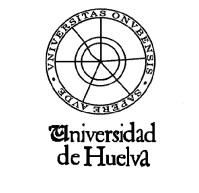 SOLICITUD DE APLAZAMIENTO DEL ACTO DE PRESENTACIÓN DEL TRABAJO FIN DE MASTER PARA DICIEMBRE  (Alumnos matriculados en curso ________________________)APELLIDOS, NOMBRE                                                                                                                DNI  - PASAPORTE Nº    TELÉFONO                                      CORREO ELECTRÓNICOMÁSTER OFICIALSOLICITA aplazar el acto de presentación y defensa de su Trabajo Fin de Master a diciembre de _________, acogiéndose a la Resolución Rectoral de 30 de junio de 2014 por la que se posibilita dicho aplazamiento.Huelva,  ________ de                                   de _________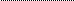 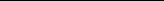 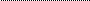 Fdo.__________________________________________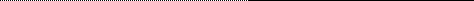 El alumnado que se acoja a esta prórroga deberá abonar obligatoriamente ANTES DEL 30 DE SEPTIEMBRE DEL AÑO EN CURSO el importe correspondiente a la póliza de un seguro (4,30 €).El alumnado que desee renovar la TUO deberá abonar un importe adicional de 5,70  €. Marque su opción a continuación:  Renovación de TUO                SI               NO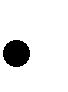 La carta de pago podrá retirarse presencialmente en la Secretaría de la Facultad de Ciencias Experimentales. Si desea que la misma le sea remitida por correo electrónico, marque su opción a continuación:  Envío por correo electrónico      SI           NO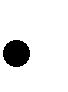 Facultad de Ciencias Experimentales (Secretaría)Campus Universitario de El Carmen21007 – HuelvaTeléfonos: 959219464 - 959219465 - 959219466Correo electrónico: secexp@uhu.es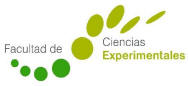 